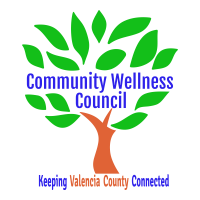 Board MeetingApril 3, 20191:00pm-3:00pm Wellness Center1:00PM-1:10PMCall Meeting to OrderWelcome GuestsAgendaConsent AgendaMinutes of 3/13/19Treasurer Report MarchCoalition ReportsSocial Media/Website ReportConsent ExemptionsBusiness Coordinator’s Report (Noelle) 1:10 PM-1:25 PMGrant, Grant deliverables/Activities Update (Diana/Noelle) 1:25 PM-1:35PMAnna Age 8 Community Planning Meeting Next Steps (All) 1:35PM-1:50PMWings for Life United Way Grant Debrief  and follow up (All) 1:50PM-2:05PMKAH Local Trainings (Noelle) 2:05pm-2:15PMCRUNCH Fuel Your Family Debrief (All) 2:15-2:25PMOSAP/Community Survey update (Linda) 2:25-2:35PMMRGDA Update (Noelle/Diana) 2:35pm-2:45pmTracking Volunteer Hours and Fiscal Management Update (Carol/Peggy/Noelle) 2:45pm-2:55PMReview of Activities/Time Line/Action Items 2:55 PM-3:00PMAdditional Items of DiscussionAdjourn